Информация о наличии (отсутствии) технической возможности подключения к централизованной системе холодного водоснабжения, а также о регистрации и ходе реализации заявок о подключении к централизованной системе холодного водоснабженияИнформация о наличии (отсутствии) технической возможности подключения к централизованной системе холодного водоснабжения, а также о регистрации и ходе реализации заявок о подключении к централизованной системе холодного водоснабженияИнформация о наличии (отсутствии) технической возможности подключения к централизованной системе холодного водоснабжения, а также о регистрации и ходе реализации заявок о подключении к централизованной системе холодного водоснабженияИнформация о наличии (отсутствии) технической возможности подключения к централизованной системе холодного водоснабжения, а также о регистрации и ходе реализации заявок о подключении к централизованной системе холодного водоснабженияИнформация о наличии (отсутствии) технической возможности подключения к централизованной системе холодного водоснабжения, а также о регистрации и ходе реализации заявок о подключении к централизованной системе холодного водоснабженияИнформация о наличии (отсутствии) технической возможности подключения к централизованной системе холодного водоснабжения, а также о регистрации и ходе реализации заявок о подключении к централизованной системе холодного водоснабженияИнформация о наличии (отсутствии) технической возможности подключения к централизованной системе холодного водоснабжения, а также о регистрации и ходе реализации заявок о подключении к централизованной системе холодного водоснабженияОАО "Керма"  за 1 квартал 2019гОАО "Керма"  за 1 квартал 2019гОАО "Керма"  за 1 квартал 2019гОАО "Керма"  за 1 квартал 2019гОАО "Керма"  за 1 квартал 2019гОАО "Керма"  за 1 квартал 2019гОАО "Керма"  за 1 квартал 2019г№ п/пИнформация, подлежащая раскрытиюЕдиница измерения№ п/пВид деятельности:

  - Холодное водоснабжение, в т.ч. транспортировка воды, включая распределение воды



Территория оказания услуг:

  - без дифференциации



Централизованная система холодного водоснабжения:

  - без дифференциацииВид деятельности:

  - Холодное водоснабжение, в т.ч. транспортировка воды, включая распределение воды



Территория оказания услуг:

  - без дифференциации



Централизованная система холодного водоснабжения:

  - без дифференциации№ п/пИнформация, подлежащая раскрытиюЕдиница измерения№ п/пПоказательКомментарий1234.14.21Количество поданных заявокшт02Количество исполненных заявокшт03Количество заявок с решением об отказе в подключениишт04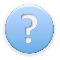 тыс.куб.м/сутки1нет резерва мощностинет резерва мощности4тыс.куб.м/сутки10.004тыс.куб.м/суткиДобавить централизованную систему холодного водоснабженияДобавить централизованную систему холодного водоснабжения